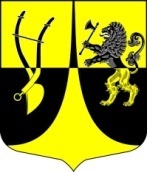 Администрация муниципального образования«Пустомержское сельское поселение»Кингисеппского муниципального района Ленинградской областиОТЧЕТо ходе исполнения «Плана мероприятий по противодействию коррупции в администрации МО «Пустомержское сельское поселение»» за 2 квартал 2022 г.Работа по противодействию коррупции в органах местного самоуправления Пустомержского сельского поселения организована в соответствии с Федеральными и областными нормативными правовыми актами в соответствии с Планом мероприятий по противодействию коррупции в администрации МО «Пустомержское сельское поселение» Кингисеппского муниципального района Ленинградской области на 2021-2024 гг. (далее – План), утвержденным Постановлением администрации от 10.11.2021 г. № 183.Во исполнение Плана в 2022 году реализованы следующие мероприятия:1. Антикоррупционная экспертиза нормативных правовых актов, их проектов. Устранение коррупциогенности факторов. В рамках реализации антикоррупционной политики проведена работа по подготовке дополнительных нормативно-правовых актовантикоррупционной направленности и по приведению действующихнормативно-правовых актов в соответствие с федеральным законодательством.	За 2 квартал 2022 г. проведена антикоррупционная экспертиза 15 проектов нормативных правовых актов Администрации. Коррупциогенные факторы в проектах НПА не выявлены.Для проведения общественного обсуждения, проекты НПАразмещаются на официальном сайте администрации МО «Пустомержское сельское поселение» в информационно телекоммуникационной сети «Интернет»Проекты нормативных правовых актов администрации и Совета депутатов, проходят антикоррупционную экспертизу и направляются в Кингисеппскую городскую прокуратуру, с целью обеспечения возможности проведения независимой антикоррупционной экспертизы.Кингисеппской городской прокуратурой направлено 1 протест в адрес органов местного самоуправления на действующее НПА Администрации в связи с наличием в них коррупциогенных факторов. Протест удовлетворен, в НПА Администрации внесены изменения исключающие коррупциогенные факторы2. Проведение работы по предоставлению сведенийо доходах, о расходах, об имуществе и обязательствах имущественногохарактера, а также по проверке и опубликованию данных сведений.В первой половине 2022 года проведена работа с муниципальными служащими администрации МО «Пустомержское сельское поселение» и депутатами Совета депутатов администрации МО “ Пустомержское сельское поселение” по вопросу предоставления сведений о доходах, расходах, об имуществе и обязательствах имущественного характера. За отчетный период с 1 января 2021 г по 31 декабря 2021 года Сведения о доходах, расходах, об имуществе и обязательствах имущественного характера на себя и членов своих семей лицами, замещающими муниципальные должности в администрации МО и руководителем муниципального учреждения представлены в срок до 30 апреля 2021 г., согласно утверждённому Постановлением администрации от  14.05.2015 года № 72 Перечню должностей муниципальной службы при замещении которых муниципальные служащие обязаны предоставлять сведения о доходах, расходах, об имуществе и обязательствах имущественного характера на себя и членов своих семей.В течение декларационного периода специалистом кадровой работы проанализировано 14 справок о доходах, расходах, об имуществе и обязательствах имущественного характера. (12 –предоставлены муниципальными служащими, из них 1- в администрацию Правительства и Губернатору ЛО; 1 –руководителем муниципального учреждения). Копии справок направлены по запросу в Кингисеппскую городскую прокуратуру. Замечаний не выявлено.Сведения о доходах, расходах, об имуществе и обязательствах имущественного характера, представляемые лицами, замещающими муниципальные должности и муниципальными служащими администрации МО «Пустомержское сельское поселение» за 2021 год размещены на официальном сайте администрации муниципального образования в установленные законодательством сроки. 3. Совершенствование взаимодействия с населением по вопросампротиводействия коррупции, использование информационных ресурсов в работе В целях обеспечения противодействия коррупции в сфереадминистративных процедур, исключения возможности возникновениякоррупционных факторов и повышения прозрачности своей деятельности специалистами администрации МО «Пустомержское сельское поселение» муниципального района разрабатываются административные регламенты предоставления муниципальных услуг. Администрацией МО «Пустомержское сельское поселение» регулярно проводится работа по актуализации Реестра муниципальных услуг (функций), оказываемых (исполняемых) администрацией. Утверждено 41 административных регламента. Продолжается работа по приведению административных регламентов в соответствие с действующим законодательством.Административные регламенты предоставления муниципальных услуг, разъясняющие порядок и процедуры оказания услуг размещены на официальном сайте администрации МО «Пустомержское сельское поселение» в сети “Интернет” и в Реестре государственных и муниципальных услуг (РГУ). Официальные документы, регламентирующие процесс предоставления услуг, содержат подробную информацию о способах, порядке и сроках предоставления услуг.Ежемесячно проводится мониторинг предоставления муниципальных услуг, оказываемых Администрацией.Муниципальные услуги предоставлены всем заявителям, сроки предоставления услуг не нарушены. Жалоб от получателей услуг на качество предоставления не поступало.Организован учет обращения граждан по личному приему, по письменным обращениям, по«интернет – приемной» на официальном сайте администрации МО «Пустомержское сельское поселение»За 2 квартал в администрацию МО «Пустомержское сельское поселение» поступило 35 обращений граждан по различным вопросамЗа отчетный период в администрацию жалоб и обращений граждан и организаций о фактах совершения коррупционных правонарушений не поступало.На официальном сайте администрации МО «Пустомержское сельское поселение» поддерживается в актуальном состоянии раздел, посвященный вопросампротиводействия коррупции, который отвечает требованиям приказа Министерства труда Российской Федерации от 7 октября 2013 года № 530 н «О требованиях к размещению и наполнению подразделов, посвященныхвопросам противодействия коррупции..» 4. Обеспечение добросовестности, открытости, добросовестной конкуренции и объективности в сфере закупок товаров, работ, услуг для обеспечения муниципальных нужд.В рамках совершенствования организации деятельности в сфереразмещения муниципальных заказов информация о муниципальных закупках (извещения, документация, протоколы) размещается наофициальном сайте в Единой государственной системе в сфере закупок: new.zakupki.gov.ru и на электронных торговых площадках.При осуществлении закупок для муниципальных нужд в рамках Федерального закона № 44-ФЗ основным способом определения поставщика(исполнителя, подрядчика) на сегодняшний день является проведение аукциона в электронной форме и открытых конкурсов в электронной форме.Во 2 квартале 2022 г. аукционы в электронной форме и конкурсы не проводились.4.Совершенствование кадрового аспекта работы попротиводействию коррупции.Во втором квартале 2022 г. специалист ответственный за работу по профилактике коррупционных и иных правонарушений прошел повышение квалификации по программе «Государственная политика в сфере противодействия коррупции».  Фактов возможности возникновения конфликта интересов не выявлено.Случаев несоблюдения муниципальными служащими и лицами, замещающими муниципальные должности, ограничений, запретов и неисполнения обязанностей, установленных в целях противодействия коррупции, нарушений ограничений во 2 квартале 2022 г. не выявленоФактов обращений в целях склонения муниципальных служащих к совершению коррупционных правонарушений не поступало.Уведомлений о получении подарка не поступало.5. Работа комиссийПостоянно действующим координационным органом в сфере противодействия коррупции являются:-Комиссия по предупреждению и противодействию коррупции в администрации МО «Пустомержское сельское поселение»-Комиссия по вопросам соблюдения требований к служебному поведению муниципальных служащих и урегулированию конфликта интересов в администрации МО «Пустомержское сельское поселение»-Комиссия по соблюдению лицами, замещающими муниципальные должности в Совете депутатов МО «Пустомержское сельское поселение» и лицом, замещающим должность главы администрации МО «Пустомержское сельское поселение» ограничений, запретов, исполнения обязанностей, установленных законодательством в целях противодействия коррупции. Во 2 квартале заседаний комиссии не былоУведомлений от муниципальных служащих о возникновении личной заинтересованности при исполнении должностных обязанностей, которая может привести к конфликту интересов -  не поступали.Уведомлений от муниципальных служащих представителю нанимателя о выполнении иной оплачиваемой работы не поступали.Уведомления о заключении трудового договора после ухода муниципальных служащих не поступали.Случаев возникновения конфликта интересов, осуществление мер по предотвращению и урегулированию конфликта интересов, а также применение мер юридической ответственности, предусмотренных законодательством Российской Федерации, одной из сторон не выявлялосьОтветственный за работу по профилактике и иных коррупционных правонарушенийВедущий  специалист				                         	Ю.А. ИвановаГлава администрации							Д.А. Бобрецов